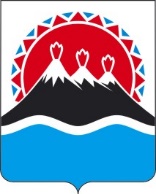 П О С Т А Н О В Л Е Н И ЯРЕГИОНАЛЬНОЙ СЛУЖБЫ ПО ТАРИФАМ И ЦЕНАМКАМЧАТСКОГО КРАЯ[Дата регистрации] № [Номер документа]г. Петропавловск-КамчатскийВ соответствии с Федеральным законом от 27.07.2010 № 190-ФЗ 
«О теплоснабжении», постановлениями Правительства Российской Федерации от 22.10.2012 № 1075 «О ценообразовании в сфере теплоснабжения», от 30.11.2021 № 2115 «Об утверждении Правил подключения (технологического присоединения) к системам теплоснабжения, включая правила недискриминационного доступа к услугам по подключению (технологическому присоединению) к системам теплоснабжения, Правил недискриминационного доступа к услугам по передаче тепловой энергии, теплоносителя, а также об изменении и признании утратившими силу некоторых актов Правительства Российской Федерации и отдельных положений некоторых актов Правительства Российской Федерации», приказами ФСТ России от 13.06.2013 № 760-э «Об утверждении Методических указаний по расчету регулируемых цен (тарифов) в сфере теплоснабжения», от 07.06.2013 № 163 «Об утверждении регламента открытия дел об установлении регулируемых цен (тарифов) и отмене регулирования тарифов в сфере теплоснабжения», постановлением Правительства Камчатского края от 07.04.2023 № 204-П «Об утверждении Положения о Региональной службе по тарифам и ценам Камчатского края», протоколом Правления Региональной службы по тарифам и ценам Камчатского края от ХХ.ХХ.2023 № ХХ, на основании заявлений АО «Корякэнерго» от 16.05.2023 № 1207/03 (вх. от 16.05.2023 № 90/1941) и от 18.05.2023 № 1227/03 (вх. от 18.05.2023 № 90/1967)ПОСТАНОВЛЯЮ:Внести в постановление Региональной службы по тарифам и ценам Камчатского края от 14.04.2023 № 54-Н «Об установлении платы за подключение (технологическое присоединение) к системе теплоснабжения 
АО «Корякэнерго» объектов заявителей на территории Камчатского края при наличии технической возможности подключения на 2023 год» следующие изменения:дополнить частями 2.1, 2.2 следующего содержания:«2.1. Установить плату за подключение к системе теплоснабжения АО «Корякэнерго» объектов заявителей в Олюторском муниципальном районе при наличии технической возможности подключения на 2023 год согласно приложению 2.2.2. Установить плату за подключение к системе теплоснабжения АО «Корякэнерго» объектов заявителей в Усть-Камчатском муниципальном районе при наличии технической возможности подключения на 2023 год согласно приложению 3.».дополнить приложениями 2, 3 согласно приложениям 1, 2 к настоящему постановлению.Настоящее постановление вступает в силу после дня его официального опубликования.[горизонтальный штамп подписи 1]ПЛАТАза подключение к системе теплоснабжения АО «Корякэнерго» объектов заявителей в Олюторском муниципальном районе при наличии технической возможности подключения на 2023 годтыс. руб./Гкал/ч(без учета НДС)».ПЛАТАза подключение к системе теплоснабжения АО «Корякэнерго» объектов заявителей в Усть-Камчатском муниципальном районе при наличии технической возможности подключения на 2023 годтыс. руб./Гкал/ч(без учета НДС)».О внесении изменений в постановление Региональной службы по тарифам и ценам Камчатского края от 14.04.2023 № 54-Н «Об установлении платы за подключение (технологическое присое-динение) к системе теплоснабжения 
АО «Корякэнерго» объектов заявителей на территории Камчатского края при наличии технической возможности подключения на 2023 год»Временно исполняющий обязанности руководителяМ.В. ЛопатниковаПриложение 1к постановлению Региональной службы по тарифам и ценам Камчатского края от ХХ.06.2023 № ХХ«Приложение 2к постановлению Региональной службы по тарифам и ценам Камчатского края от 14.04.2023 № 54№ п/пНаименованиеНаименованиеНаименованиеЗначение12223 Составляющие платы за подключение объектов заявителей, в том числе: Составляющие платы за подключение объектов заявителей, в том числе: Составляющие платы за подключение объектов заявителей, в том числе: Составляющие платы за подключение объектов заявителей, в том числе: Составляющие платы за подключение объектов заявителей, в том числе:1Расходы на проведение мероприятий по подключению объектов заявителей (П1)Расходы на проведение мероприятий по подключению объектов заявителей (П1)Расходы на проведение мероприятий по подключению объектов заявителей (П1)210,822Расходы на создание (реконструкцию) тепловых сетей (за исключением создания (реконструкции) тепловых пунктов) от существующих тепловых сетей или источников тепловой энергии до точек подключения объектов заявителей (включая проектирование) (П2.1), в том числе при наличии дифференциации:Расходы на создание (реконструкцию) тепловых сетей (за исключением создания (реконструкции) тепловых пунктов) от существующих тепловых сетей или источников тепловой энергии до точек подключения объектов заявителей (включая проектирование) (П2.1), в том числе при наличии дифференциации:Расходы на создание (реконструкцию) тепловых сетей (за исключением создания (реконструкции) тепловых пунктов) от существующих тепловых сетей или источников тепловой энергии до точек подключения объектов заявителей (включая проектирование) (П2.1), в том числе при наличии дифференциации:53 384,502.1Надземная (наземная) прокладкаНадземная (наземная) прокладкаНадземная (наземная) прокладка2.1.1до 250 ммдо 250 мм2.1.2251 - 400 мм251 - 400 мм2.1.3401 - 550 мм401 - 550 мм2.1.4551 - 700 мм551 - 700 мм2.1.5701 мм и выше701 мм и выше2.2Подземная прокладка, в том числе:Подземная прокладка, в том числе:53 384,502.2.1канальная прокладка53 384,502.2.1до 250 ммдо 250 мм53 384,502.2.1.1251 - 400 мм251 - 400 мм2.2.1.2401 - 550 мм401 - 550 мм2.2.1.3551 - 700 мм551 - 700 мм2.2.1.4701 мм и выше701 мм и выше2.2.2бесканальная прокладка2.2.2.150 - 250 мм50 - 250 мм2.2.2.2251 - 400 мм251 - 400 мм2.2.2.3401 - 550 мм401 - 550 мм2.2.2.4551 - 700 мм551 - 700 мм2.2.2.5701 мм и выше701 мм и выше3Расходы на создание (реконструкцию) тепловых пунктов от существующих тепловых сетей или источников тепловой энергии до точек подключения объектов заявителей (П2.2)Расходы на создание (реконструкцию) тепловых пунктов от существующих тепловых сетей или источников тепловой энергии до точек подключения объектов заявителей (П2.2)Расходы на создание (реконструкцию) тепловых пунктов от существующих тепловых сетей или источников тепловой энергии до точек подключения объектов заявителей (П2.2)4Налог на прибыльНалог на прибыль0,00Приложение 2к постановлению Региональной службы по тарифам и ценам Камчатского края от ХХ.06.2023 № ХХ«Приложение 3к постановлению Региональной службы по тарифам и ценам Камчатского края от 14.04.2023 № 54№ п/пНаименованиеНаименованиеНаименованиеЗначение12223 Составляющие платы за подключение объектов заявителей, в том числе: Составляющие платы за подключение объектов заявителей, в том числе: Составляющие платы за подключение объектов заявителей, в том числе: Составляющие платы за подключение объектов заявителей, в том числе: Составляющие платы за подключение объектов заявителей, в том числе:1Расходы на проведение мероприятий по подключению объектов заявителей (П1)Расходы на проведение мероприятий по подключению объектов заявителей (П1)Расходы на проведение мероприятий по подключению объектов заявителей (П1)210,822Расходы на создание (реконструкцию) тепловых сетей (за исключением создания (реконструкции) тепловых пунктов) от существующих тепловых сетей или источников тепловой энергии до точек подключения объектов заявителей (включая проектирование) (П2.1), в том числе при наличии дифференциации:Расходы на создание (реконструкцию) тепловых сетей (за исключением создания (реконструкции) тепловых пунктов) от существующих тепловых сетей или источников тепловой энергии до точек подключения объектов заявителей (включая проектирование) (П2.1), в том числе при наличии дифференциации:Расходы на создание (реконструкцию) тепловых сетей (за исключением создания (реконструкции) тепловых пунктов) от существующих тепловых сетей или источников тепловой энергии до точек подключения объектов заявителей (включая проектирование) (П2.1), в том числе при наличии дифференциации:68 990,372.1Надземная (наземная) прокладкаНадземная (наземная) прокладкаНадземная (наземная) прокладка2.1.1до 250 ммдо 250 мм2.1.2251 - 400 мм251 - 400 мм2.1.3401 - 550 мм401 - 550 мм2.1.4551 - 700 мм551 - 700 мм2.1.5701 мм и выше701 мм и выше2.2Подземная прокладка, в том числе:Подземная прокладка, в том числе:68 990,372.2.1канальная прокладка68 990,372.2.1до 250 ммдо 250 мм68 990,372.2.1.1251 - 400 мм251 - 400 мм2.2.1.2401 - 550 мм401 - 550 мм2.2.1.3551 - 700 мм551 - 700 мм2.2.1.4701 мм и выше701 мм и выше2.2.2бесканальная прокладка2.2.2.150 - 250 мм50 - 250 мм2.2.2.2251 - 400 мм251 - 400 мм2.2.2.3401 - 550 мм401 - 550 мм2.2.2.4551 - 700 мм551 - 700 мм2.2.2.5701 мм и выше701 мм и выше3Расходы на создание (реконструкцию) тепловых пунктов от существующих тепловых сетей или источников тепловой энергии до точек подключения объектов заявителей (П2.2)Расходы на создание (реконструкцию) тепловых пунктов от существующих тепловых сетей или источников тепловой энергии до точек подключения объектов заявителей (П2.2)Расходы на создание (реконструкцию) тепловых пунктов от существующих тепловых сетей или источников тепловой энергии до точек подключения объектов заявителей (П2.2)4Налог на прибыльНалог на прибыль0,00